OPGAVE FORMULIER LOUWINUS MAAS SCHOOLVOETBALTOERNOOI 2023                                                 Voor 24 februari inleveren A.U.B. Naam school..................................................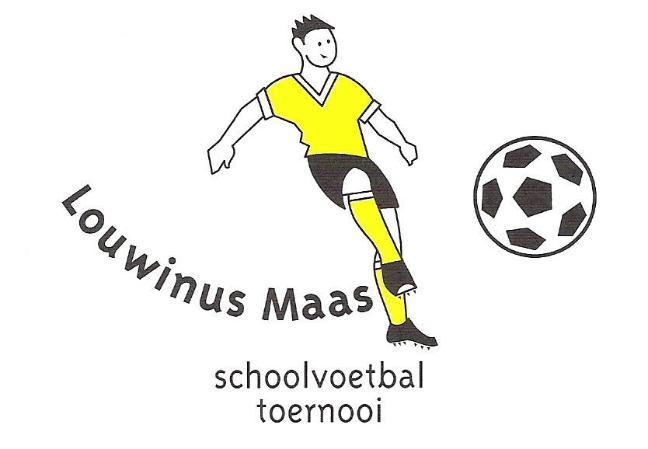 Adres..................................................  Postcode ................  Plaats....................Telefoon................................................E mailadres van school …………………Naam contactpersoon............................. Schrijft de volgende teams in: Woensdag middag 29 maart met in totaal …. Team(s) groep 1 t/3 (4 tegen 4 op 1/8ste veld)… team(s) met een mix van kinderen uit groep 1 en 2 … team(s) met een mix van kinderen uit groep 2 en 3 --------------------------------------------------------------------------------------------------------------Woensdagmiddag 5 april met in totaal …. Jongensteam(s) groep 7/8 (8 tegen 8 op half veld) … team(s) met kinderen van groep 8 of… team(s) met kinderen van groep 7… team(s) met een mix van kinderen uit groep 7 en 8 ------------------------------------------------------------------------------------------------------------------------Woensdagmiddag 12 april met in totaal…. Meisjesteam(s) groep 7/8 (8 tegen 8 op half veld)… team(s) met meisjes van groep 8 of… team(s) met meisjes van groep 7… team(s) met een mix van kinderen uit groep 7 en 8 Woensdagmiddag 12 april met in totaal …. Meisjesteam(s) groep 4/5/6 (6 tegen 6 op kwart veld)… team(s) met meisjes van groep 6 of… team(s) met meisjes van groep 5… team(s) met meisjes van groep 4… team(s) met een mix van meisjes uit groep 5 en 6… team(s) met een mix van meisjes uit groep 4 en 5--------------------------------------------------------------------------------------------------------------Woensdagmiddag 19 april met in totaal…. Jongensteam(s) groep 5/6 (6 tegen 6 op kwart veld)… team(s) met jongens van groep 6 of… team(s) met een mix van jongens uit groep 5 en 6Woensdagmiddag 19 april met in totaal…. Team(s) groep 4/5 (6 tegen 6 op kwart veld)… team(s) met kinderen van groep 5 of… team(s) met een mix van kinderen uit groep 4 en 5DIT OPGAVEFORMULIER MOET UITERLIJK VRIJDAG 24 FEBRUARI 2023 IN ONS BEZIT ZIJN E-mail : 		info@schoolvoetbalgeldermalsen.nl